RIVERSIDE PAC MEETING 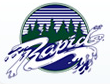 Tuesday, December 15, 2015Attendance: Karen Kelt, Laura Code, Karen Hertslet, Irene Harrison, Susan Greene, Anthony Ciolfitto, Cyndy Chernenko, Nicole RobergeChair:  Karen KeltWelcome: Karen Kelt opened the meeting at 7:02 pmReview & acceptance of November 2015 minutesA: Susan Greene  S: Cyndy Chernenko3.	Executive/Committee Reports	A.  Treasurer’s Report – Laura CodeReviewed the treasurer’s report for November 2015PAC received $121.25 from donations at the parent/teacher interviewsWinter Market raised $7,096.40 in profit for the After Grad eventB.  Southside Family of Schools Parent Education – Dirk Rhode	 Not present, defer to next meeting	C.  CPF – Canadian Parents for French – Susan GreeneJan 3, 2016 at Port Moody Arena will be the annual skate for CPF members	D.  DPAC – Irene HarrisonThere was a small fire at Banting Middle school recently. Only closed for 1 day.Parents are concerned their children won’t be learning the same things as now. This is not the case. Please look at  www.curriculum.gov.bc.ca to read more about the new curriculum.  Grade 10-12 won’t change much.	E.  After Grad – Cyndy Chernenko (vice chair)DJ has been booked & deposit paid (Galactic)Games have been ordered and this year there will be more 6-8 player games  instead of the usual 1-2 player ones.Jan 29, 2016 will be a Grad Pub Fundraiser at the Cat & Fiddle pub. Grade 12 students are welcome on the restaurant side until 10 pm only.4. 	Principal’s Report – Anthony CiolfittoThere will be a big focus on curriculum in the 2nd semester.i.e. Social studies has lots of changes, where as other subjects have very minimal changeEdublogs show students learning/progress from Grade 9-12In January there will be some staff & students visiting Finger Food Studios. They are a local company that uses sphero robots as an educational tool to build more literacy around computers.  They teach students to write programs to control sphero’s from their phone’s, ipads etc.  www.fingerfoodstudios.comLooking into having making an innovative/creative space in the library. Probably moving the existing computers and creating space where students can create, use 3D printers etc.Riverside has a new addition. Leige is a PADS (Pacific Assistance Dogs Society), service dog.  These dogs are trained to open doors, turn on/off lights.  Mr. Ciolfitto is using Leige as a therapy dog for students.  i.e. he visits classrooms with him to ‘relax’ the students.5.   Old Business 	none6.   New BusinessNone7.  Special guest speakers – Drama Teacher: Nicole RobergeNicole thanked the PAC for the money. She was able to put it towards costumes, paint supplies and other various set props.She showed us the set for the “Anything Goes” musical which is Feb 28th. It is a 20’s period piece on a ship.This coming Thursday is the annual musical theatre fundraising eventShe is hoping to take students on a field trip this year to a music festival8.   Meeting Adjourned at 7:53 pm9. Refreshments and socialNext Meeting: January 19th, 2016 @7 pmRecorder: Karen Hertslet